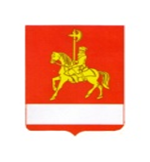 АДМИНИСТРАЦИЯ КАРАТУЗСКОГО РАЙОНАПОСТАНОВЛЕНИЕ18.10.2017                                    с. Каратузское                                    №  1038-пОб утверждении  положения «О конкурсном отборе (технико-экономических обоснований) субъектов малого и среднего предпринимательства для субсидирования части затрат субъектов  малого и (или) среднего предпринимательства, связанных с приобретением оборудования в целях создания и (или) развития либо модернизации производства товаров (работ, услуг)»    В соответствии с мероприятиями муниципальной программы «Развитие малого и среднего предпринимательства в Каратузском районе» в целях создания благоприятных условий, способствующих устойчивому функционированию и развитию малого и среднего предпринимательства, руководствуясь ст. 26-28 Устава муниципального образования «Каратузский район»,  ПОСТАНОВЛЯЮ:1. Утвердить положение «О конкурсном отборе (технико-экономических обоснований) субъектов малого и среднего предпринимательства для субсидирования части затрат субъектов  малого и (или) среднего предпринимательства, связанных с приобретением оборудования в целях создания и (или) развития либо модернизации производства товаров (работ, услуг)» согласно приложению к настоящему постановлению.2. Отделу сельского хозяйства администрации района провести конкурсный отбор технико-экономических обоснований субъектов малого и среднего предпринимательства для представления субсидии на возмещение части затрат субъектов  малого и (или) среднего предпринимательства, связанных с приобретением оборудования в целях создания и (или) развития либо модернизации производства товаров (работ, услуг) с 30 октября 2017 г.  по 15 ноября 2016 года, включительно.3. Отделу сельского хозяйства администрации района разместить информацию о конкурсном отборе в районной общественно-политической газете «Знамя труда» и на официальном сайте администрации района karatuzraion.ru.4. Признать утратившим силу постановление администрации Каратузского района от 24.11.2016 № 676-п «Об утверждении  положения «О конкурсном отборе (технико-экономических обоснований) субъектов малого и среднего предпринимательства для субсидирования части затрат субъектов  малого и (или) среднего предпринимательства, связанных с приобретением оборудования в целях создания и (или) развития либо модернизации производства товаров (работ, услуг)».5.  Контроль за исполнением настоящего постановления возложить на заместителя главы района по сельскому хозяйству и жизнеобеспечению района Е.И. Тетюхина.6. Постановление  вступает в силу  в день,  следующий за днем его  официального опубликования в периодическом печатном издании «Вести муниципального образования «Каратузский район»».И.о. главы  района                                                                              Е.И. ТетюхинПОЛОЖЕНИЕО конкурсном отборе технико-экономических обоснований субъектов малого и среднего предпринимательства для субсидирования части затрат субъектов  малого и (или) среднего предпринимательства, связанных с приобретением оборудования в целях создания и (или) развития либо модернизации производства товаров (работ, услуг).    Раздел 1 Общие положения1.1 Организатор КонкурсаОрганизатор Конкурса и главный распорядитель бюджетных средств – администрация Каратузского района (далее – Организатор конкурса), заказчик муниципальной программы  «Развитие малого и среднего предпринимательства в Каратузском районе», утвержденной постановлением администрации Каратузского района от 31 октября 2013 года № 1127-п (далее – муниципальная Программа).Организационно-техническое обеспечение конкурса «Организационно-техническое обеспечение конкурсного отбора», а также контроль над исполнением условий соглашения на субсидирование части затрат субъектов  малого и (или) среднего предпринимательства, связанных с приобретением оборудования в целях создания и (или) развития либо модернизации производства товаров (работ, услуг)  (далее – соглашение о предоставлении субсидии), осуществляет отдел сельского хозяйства администрации района (далее – Отдел). Конкурсная документация разработана в соответствии порядком субсидирования части затрат субъектов малого и (или) среднего предпринимательства, связанных с приобретением оборудования в целях создания и (или) развития либо модернизации производства товаров (работ, услуг) (далее – Положение).1.2 Адрес для отправления конкурсных заявок662850, с. Каратузское, ул. Советская, д. 21 каб. № 301Контактный тел./факс: 8(391 37) 21-5-39.Контактный e-mail: karatuzpo@rambler.ru1.3 Предмет конкурса.1.3.1. Предметом Конкурса является оказание финансовой поддержки  субъектам малого и (или) среднего предпринимательства, которые относятся к данной категории в соответствии с законодательством Российской Федерации (далее – субъекты МСП) в форме предоставления субсидий на компенсацию  части затрат, связанных с  приобретением оборудования в целях создания и (или) развития либо модернизации производства товаров (работ, услуг) (далее - субсидии) за счёт средств местного бюджета, а также средств, поступивших в местный бюджет из краевого бюджета на эти цели в текущем году (далее – бюджетные средства).1.3.2.Общий объем финансирования на начало конкурса составляет 1600000,00 (один миллион шестьсот тысяч)  рублей, в том числе:- средства местного бюджета 200000,00 рублей;- средства краевого бюджета 1400000,00 рублей.1.3.3. Субсидия предоставляется на возмещение субъекту МСП части затрат, связанных с приобретением оборудования в целях создания и (или) развития либо модернизации производства товаров (работ, услуг).Под развитием производства понимаются процессы, направленные на увеличение сложности, улучшение качества, появление новых элементов и объектов производства.Под модернизацией производства понимается усовершенствование, обновление производства, в том числе машин, оборудования, технологических процессов, приведение их в соответствие с новыми требованиями и нормами, техническими условиями, показателями качества.Субсидия предоставляется при условии, что оборудование является новой техникой, не было в употреблении и с момента его  выпуска прошло не более трех лет. Под оборудованием понимается: приобретение оборудования, устройств, механизмов, автотранспортных средств, приборов, аппаратов, агрегатов, установок машин, средств и технологий, соответствующих кодам подраздела 14 «Машины и оборудования», а также кодами 15 3410020-15 3410226, 15 3410340-153410442, 15 342140-153420219, 15 3599300-15 3599309 подраздела 15 «Средства транспортные» Общероссийского классификатора основных средств, утвержденного постановлением Госстандарта Российской Федерации от 26.12.1994 № 359.1.3.4. Право на участие в конкурсе имеют все субъекты МСП, осуществляющие хозяйственную деятельность на территории Каратузского района. 1.3.5.  Поддержка не может оказываться в отношении субъектов малого и (или) среднего предпринимательства:а) являющихся кредитными организациями, страховыми организациями (за исключением потребительских кооперативов), инвестиционными фондами, негосударственными пенсионными фондами, профессиональными участниками рынка ценных бумаг, ломбардами; б) являющихся участниками соглашений о разделе продукции; в) осуществляющих предпринимательскую деятельность в сфере игорного бизнеса; г) являющихся в порядке, установленном законодательством Российской Федерации о валютном регулировании и валютном контроле, нерезидентами Российской Федерации;  д) финансовая поддержка субъектов малого и (или) среднего предпринимательства,  не может оказываться субъектам малого и (или) среднего предпринимательства, осуществляющим производство (или) и реализацию подакцизных товаров, а также добычу (или) и реализацию полезных ископаемых, за исключением общераспространенных полезных ископаемых;1.3.6.  Субсидии предоставляются субъектам МСП на конкурсной основе за счёт бюджетных средств, предусмотренных на реализацию соответствующего мероприятия. Общий размер субсидий не может превышать размера бюджетных ассигнований, предусмотренных в Программе на соответствующий финансовый год. 1.3.7. В случае поступления в бюджет района средств краевого бюджета (по итогам конкурса по отбору муниципальных программ для предоставления субсидий бюджетам муниципальных образований края в целях софинансирования мероприятий по поддержке и развитию малого и среднего предпринимательства) и со дня их зачисления на лицевой счет администрации района, субсидии предоставляются субъектам малого и среднего предпринимательства на конкурсной основе, осуществившим приобретение оборудования в целях создания и (или) развития либо модернизации производства товаров (работ, услуг), из расчета не более 30 % произведенных затрат, но не более: 1,0 млн рублей на одного получателя поддержки с численностью работающих от 1 до 15 человек (включительно);3,0 млн рублей на одного получателя поддержки с численностью работающих 16 и более человек;5,0 млн рублей на одного получателя поддержки с численностью работающих 16 и более человек при условии приобретения оборудования общей стоимостью более 10,0 млн рублей.Максимальный размер субсидии составляет 100,0 тыс. рублей одному субъекту малого или среднего предпринимательства за счет средств местного бюджета. Поддержка оказывается субъектам малого и среднего предпринимательства, осуществляющим деятельность в сфере производства товаров (работ, услуг), за исключением видов деятельности, включенных в разделы B,D,E,G,K,L,M (за исключением кода 75), N, O, S (за исключением кодов 95 и 96), T, U Общероссийского классификатора видов экономической деятельности (ОК 029-2014 (КДЕС Ред. 2);1.4. Конкурсная комиссия1.4.1. Конкурсная комиссия:1.4.1.1. рассматривает заявки и документы на предмет соответствия условиям допуска, указанным в пункте 2.2. настоящей конкурсной документации, и заключения о соответствии (несоответствии) субъекта МСП требованиям указанных норм настоящей  конкурсной документации и Порядка «субсидирования части затрат субъектов  малого и (или) среднего предпринимательства, связанных с приобретением оборудования в целях создания и (или) развития либо модернизации производства товаров (работ, услуг)» (приложение 4 к подпрограмме «Финансовая поддержка субъектов малого и среднего предпринимательства» муниципальной программы «Развитие малого и среднего предпринимательства в Каратузском районе», утвержденной постановлением администрации Каратузского района от 30.09.2013 года №1127-п);  1.4.1.2. рассматривает оценку технико-экономических обоснований, представленных  в составе заявки согласно следующим критериям;- назначение приобретения оборудования;- количество созданных рабочих мест;- количество сохраненных  рабочих мест;- объем производства;- заработная плата работников субъектов МСП. Каждый критерий, указанный в пункте 1.4.1.2 настоящей конкурсной документации оценивается по баллам в соответствии с максимальным/минимальным значением, установленным в приложении 3 к настоящей конкурсной документации.1.4.1.3  принимает решение о предоставлении субсидии; 1.4.1.4  принимает решение об отказе в предоставлении субсидии.	1.4.2. Решения принимаются Конкурсной комиссией на заседании и оформляются протоколом в срок, не превышающий 3 рабочих дней после соответствующего заседания Конкурсной комиссии (далее – протокол), который подписывается всеми членами Конкурсной комиссии, присутствующими на заседании.1.4.3. Конкурсную комиссию возглавляет председатель конкурсной комиссии.  В случае отсутствия председателя конкурсной комиссии его обязанности исполняет заместитель председателя конкурсной комиссии.1.4.4. Ведение протокола осуществляет секретарь Конкурсной комиссии. В случае отсутствия секретаря  Конкурсной комиссии, его обязанности исполняет специалист администрации Каратузского района, временно исполняющий его обязанности по основной должности.1.4.5.  В случае невозможности присутствия на заседании члена комиссии по уважительным причинам (отпуск, болезнь, командировка и т.п.) его полномочия могут быть делегированы другому должностному лицу данной организации, представителем которой является член комиссии.1.5 Сроки  проведения конкурса1.5.1. Конкурс проводится в период 30 октября 2017 г.  по 15 ноября 2017 года включительно. Прием конкурсных заявок заканчивается  15 ноября 2017 года в 17- 00 часов.1.6. К участию в конкурсе допускаются субъекты МСП (далее – Участники конкурса:1.6.1 субъекты МСП осуществляющие свою деятельность на территории Каратузского района, не имеющие задолженности по налоговым и иным обязательным платежам в бюджеты всех уровней и государственные внебюджетные фонды;1.6.2 подтвердившие соблюдение условий пункта 2.2.2 настоящей  Конкурсной документации. 1.6.3. В случае отсутствия участников конкурса или неиспользованных лимитов бюджетных средств,  Организатор проводит конкурс повторно  в текущем финансовом году. Информация о сроках приема заявок на участие в конкурсе публикуется на официальном сайте администрации Каратузского района karatuzraion.ru1.6.4. Дополнительно выделенные в текущем году (поступившие из других уровней бюджетов) средства на предоставление субсидии субъектам МСП по данному мероприятию, распределяются между победителями конкурсного отбора, в порядке очерёдности установленной Конкурсной комиссией, без проведения дополнительных конкурсов. Раздел 2 Подготовка конкурсных заявок2.1. Предоставление конкурсной документации.2.1.1. Комплект конкурсной документации может быть получен всеми претендентами в Отделе. Конкурсная документация также может быть получена на сайте администрации Каратузского района karatuzraion.ru.2.1.2. Плата за предоставление конкурсной документации не взимается.2.2  Порядок представления конкурсной заявки2.2.1. Для участия в конкурсе Участник конкурса предоставляет материалы конкурсной заявки лично, или направляет заказным письмом или курьером по адресу указанному в пункте 1.2 настоящей конкурсной документации не позднее.2.2.2. Субъект малого или среднего предпринимательства, претендующий на получение субсидии для участия в конкурсе, предоставляет по адресу указанному в пункте 1.2 настоящей конкурсной документации заявку, которая должна содержать:-заявление на предоставление субсидии по форме согласно приложению  1 к положению «О конкурсном отборе проектов (технико-экономических обоснований)  субъектов малого и среднего предпринимательства для субсидирования части затрат субъектов  малого и (или)  среднего предпринимательства, связанных с приобретением  оборудования в целях создания и (или) развития либо модернизации производства товаров (работ, услуг) (далее положение «О конкурсном отборе»)»;-выписку из Единого государственного реестра юридических лиц или выписку из Единого государственного реестра индивидуальных предпринимателей (предоставляется по инициативе заявителя);-справку инспекции ФНС России по месту учета субъекта малого и (или) среднего предпринимательства о состоянии расчетов по налоговым и иным обязательным платежам в бюджеты бюджетной системы Российской Федерации, выданную не ранее чем за 30 дней до даты подачи документов (предоставляется по инициативе заявителя);-справки:  Пенсионного Фонда Российской Федерации о состоянии расчетов по страховым взносам, пеням и штрафам, Фонда социального страхования Российской Федерации о наличии задолженности по уплате страховых взносов в Фонд социального страхования Российской Федерации, полученные в срок не ранее 30 дней до даты подачи заявки (заявок) (предоставляется по инициативе заявителя);- заверенные субъектом МСП копии действующих  договоров на приобретение в собственность оборудования, заключенные не ранее 20 декабря 2016 года;-  копии платежных документов, подтверждающие фактическую оплату субъектом малого и среднего предпринимательства оборудования и бухгалтерские документы, подтверждающие постановку на баланс указанного оборудования (субъектами, ведущими бухгалтерский учет) заверенные заявителем;- сведения о фактическом уровне заработной платы и среднесписочной численности работников субъекта МСП на момент подачи заявки;- для субъектов малого и (или) среднего предпринимательства, применявших в отчетном периоде специальные режимы налогообложения справку об имущественном и финансовом состоянии согласно приложению 2 к положению «О конкурсном отборе»;- технико-экономическое обоснование приобретения оборудования в целях создания и (или) развития, либо модернизации производства товаров (работ, услуг) приложение 8 к положению «О конкурсном отборе».Документы, указанные в абзацах 3,4,5 самостоятельно запрашиваются отделом в соответствующих органах, в случае если заявитель не представил указанные документы по собственной инициативе.2.2.3. Заявка на участие в конкурсе должна быть прошита, пронумерована, скреплена печатью (при наличии) и подписана Участником конкурса или лицом, уполномоченным таким участником. Первым листом является опись, затем  заявление на предоставление субсидии и остальные документы указанные в пункте 2.2.2.2.2.4. Поступившие заявки регистрируются Отделом в журнале регистрации заявок для участия в конкурсе по отбору субъектов малого и среднего предпринимательства для субсидирования части затрат субъектов  малого и среднего предпринимательства, связанных с приобретением оборудования в целях создания и (или) развития либо модернизации производства товаров (работ, услуг), с указанием даты и времени поступления, предусмотренным для реализации данного мероприятия в текущем году.2.2.5. Конкурсные заявки, полученные по истечении срока подачи заявок на участие в Конкурсе, не принимаются.2.2.6. Участник конкурса может внести изменения в заявку до истечения установленного срока подачи заявок или отозвать ее, направив в конкурсную комиссию уведомление в письменном виде. 2.2.7.  Один субъект МСП вправе подать только одну заявку.2.2.8.  Заявка и документы возврату субъекту МСП не подлежат.Раздел 3 Основные требования по мероприятию 3.1. Средства субсидии направляются на софинансирование затрат субъектам МСП, отобранным на конкурсной основе, при условии представления  соглашения на субсидирование части затрат, связанных с приобретением оборудования в целях создания и (или) развития и (или) модернизации производства товаров заключенного администрацией Каратузского района и получателем субсидии приложение 6 к положению «О конкурсном отборе».3.2. Основными условиями допуска к рассмотрению заявок является соблюдение  субъектом МСП следующих требований:- предоставление Отделу всех документов, в соответствии с условиями и требованиями пункта 2.2.2 настоящей конкурсной документации; - отсутствие задолженности по уплате налогов, сборов, страховых взносов, пеней и налоговых санкций;3.3. Решение о предоставлении или отказе в предоставлении субсидии принимается Конкурсной комиссией.3.4. Субсидии не предоставляются  субъектам МСП:3.4.1 не представлены документы, указанные в пункте 2.3 или представлены недостоверные сведения и документы, а также представление копий документов, не поддающихся прочтению;3.4.2 ранее в отношении субъекта малого и (или) среднего предпринимательства было принято решение об оказании аналогичной поддержки, условия, оказания которой совпадают, включая форму, вид поддержки и цели ее оказания и сроки ее оказания не истекли (аналогичная поддержка - это государственная или муниципальная финансовая поддержка, оказанная в отношении субъекта малого или среднего предпринимательства на возмещение части одних и тех же затрат, заявленных на субсидирование);3.4.3 с момента признания субъекта малого и (или) среднего предпринимательства допустившим нарушение порядка и условий оказания поддержки, в том числе не обеспечившим целевого использования средств поддержки, прошло менее чем три года;Раздел 4 Конкурсный отбор заявок4.1. Заседание конкурсной комиссии (далее – заседание) проводится не позднее 20 рабочих дней с момента окончания приема документов от субъекта МСП.  Заседание является правомочным, если на нём присутствуют не менее половины её членов.4.1.1. Конкурсная комиссия рассматривает оценку технико-экономических обоснований, представленных в составе заявок, на основании чего принимает решение о предоставлении либо об отказе в предоставлении субсидии. Результаты, представленные членами конкурсной комиссии в оценочных листах по каждому проекту, суммируются в сводную  оценочную ведомость.4.1.2. Решение принимается конкурсной комиссией на заседании, и оформляются протоколом в срок, не превышающий 3 рабочих дней после соответствующего заседания конкурсной комиссии (далее – протокол), который подписывается всеми членами конкурсной комиссии, присутствующими на заседании.4.1.3. При принятии решения о предоставлении субсидии, в первую очередь предоставляется субсидия субъекту МСП, чья заявка набрала наибольший суммарный балл, далее по мере убывания, но в пределах средств предусмотренных на реализацию данного мероприятия в текущем году.В случае равенства набранных победителями суммарных баллов преимущество отдается победителю, чья заявка зарегистрирована ранее.4.1.4. Решение об отказе в предоставлении субсидий принимается комиссией в случае, если: - заявка набрала менее 15 баллов;- отсутствуют бюджетные средства, предусмотренные на реализацию данного мероприятия.4.1.5. Решения Конкурсной комиссии принимаются на заседании большинством голосов от числа присутствующих членов конкурсной комиссии. При равенстве голосов решающим является голос председателя конкурсной комиссии.4.1.6. Решения, принятые конкурсной комиссией, могут быть обжалованы в соответствии с законодательством Российской Федерации.4.1.7. Отдел в течение пяти  рабочих дней, с даты принятия решения Конкурсной комиссией о предоставлении субсидии субъекту МСП  направляет уведомление  субъекту МСП лично, либо нарочным или заказным письмом.4.1.8.  В соответствии с решением Конкурсной комиссии отдел сельского хозяйства  администрации района готовит проект распоряжения администрации Каратузского района «О субсидировании части затрат субъектов  малого и (или) среднего предпринимательства, связанных с приобретением оборудования в целях создания и (или) развития либо модернизации производства товаров (работ, услуг)» (далее – распоряжение о предоставлении субсидии). 4.1.9. На основании решения Конкурсной комиссии и распоряжения о предоставлении субсидии,  отдел в течение 5 рабочих дней готовит проект соглашения о предоставлении субсидии, и направляет его для подписания обеими сторонами. 4.1.10. Организатор Конкурса в сроки, указанные в соглашении о предоставлении субсидии причисляет денежные средства на расчётный счёт субъекта МСП. 4.1.11. Учёт предоставленных субсидий ведет Отдел.4.1.12. Решение конкурсной комиссии может быть обжаловано субъектом МСП в порядке, предусмотренном действующим законодательством. 4.1.13. В случае выявления факта нарушения получателем субсидии условий, установленных соглашением, заключенным между администрацией Каратузского района и получателем субсидии при предоставлении субсидии, отдел сельского хозяйства администрации района принимает решение о возврате субсидии  (далее решение о возврате субсидии) в бюджет района с указанием оснований его принятия. Отдел в течение 3 рабочих дней направляет получателю субсидии заказным письмом с уведомлением о вручении  копию распоряжения о возврате субсидии. Получатель субсидии в течение 10 календарных дней со дня получения решения о возврате субсидии обязан произвести возврат в бюджет района ранее полученных сумм субсидии на лицевой счет администрации района в соответствии с соглашением, указанных в распоряжении о возврате субсидии, в полном объеме.В случае если получатель субсидии не возвратил средства в сумме, указанной в распоряжении о возврате субсидии в установленный срок или возвратил их не в полном объеме, администрация Каратузского района обращается в суд о взыскании указанных средств в бюджет в соответствии с законодательством Российской Федерации.4.1.14. Ответственность за достоверность представляемых Организатору конкурса сведений возлагается на субъекта МСП.4.1.15.  Субъект МСП  может обратиться за разъяснениями по содержанию и требованиям Положения и конкурсной документации в Отдел в письменном порядке не позднее, чем за 5  дней до окончания приема заявок на участие в конкурсе. При этом Отдел не позднее 3 дней с даты получения запроса, обязан направить письменный ответ субъекту МСП.4.1.16.  Отдел осуществляет контроль об исполнении условий соглашения о предоставлении финансовой поддержки и мониторинг хозяйственной   деятельности   субъекта МСП,   получивших субсидии.Для проведения мониторинга хозяйственной деятельности субъект МСП получивший субсидию предоставляет отчетность в соответствии с требованиями соглашения о предоставлении финансовой поддержки.Информационная картаИнформационная карта содержит сведения об условиях проведения конкурса и является неотъемлемой частью конкурсной документации.Приложение 1к положению «О конкурсном отборе проектов (технико-экономических обоснований)субъектов малого и среднего предпринимательства для субсидирования части затрат субъектов  малого и (или) среднего предпринимательства, связанных с приобретением оборудования в целях создания и (или) развития либо модернизации производства товаров (работ, услуг).   Заявлениео предоставлении субсидии на возмещение части затрат, связанных с приобретением оборудования в целях создания и (или) развития, либо модернизации производства товаров (работ, услуг)«____» ______________ 20__ г.Прошу предоставить финансовую поддержку в форме субсидии на возмещение части затрат субъектов малого и (или) среднего предпринимательства, связанных с приобретением оборудования в целях создания и (или) развития либо модернизации производства товаров (работ, услуг)Индивидуальный предприниматель _____________________________________________________________________________________________(полное наименование заявителя)1. Информация о заявителе:Юридический адрес:________________________________________________Фактический адрес: _________________________________________________Телефон, факс, e-mail: ______________________________________________ИНН/КПП: __________________/___________________Банковские реквизиты: ______________________________________________2. Основной вид экономической деятельности заявителя: ___________________________________________________________________________________3. Средняя численность работников заявителя за период государственной регистрации, с учетом всех его работников, в том числе работников, работающих по гражданско-правовым договорам или по совместительству с учетом реально отработанного времени, работников представительств, филиалов и других обособленных подразделений _______ чел.4. Является профессиональным участником рынка ценных бумаг: 	___________________________				(да/нет)5. Осуществляет производство и реализацию подакцизных товаров, а также добычу и реализацию полезных ископаемых, за исключением общераспространенных полезных ископаемых: ___________________(да/нет)6.Заявитель использует систему налогообложения (отметить любым знаком): - общая;- упрощенная (УСН);- в виде единого налога на вмененный доход для отдельных видов деятельности (ЕНВД);- в виде единого сельскохозяйственного налога;- патентная.7. Получал муниципальную поддержку: _________________________________________________________________________________________________(да/нет, указать номер и дату решения о предоставлении муниципальной поддержки, наименование органа, выдавшего поддержку)8. Настоящим заявлением подтверждаю:- вся информация, содержащаяся в заявлении и прилагаемых к нему документах, является достоверной;- заявитель не находится в стадии реорганизации, ликвидации или банкротства, а также не ограничен иным образом в правовом отношении действующим законодательством;- заявитель не возражает против доступа к настоящему заявлению всех лиц, участвующих в рассмотрении заявлений, круг которых определен администрацией Каратузского района;- заявитель согласен соблюдать все условия и требования муниципальных нормативных и правовых актов, а также действующего краевого и федерального законодательства;- заявителю ранее не предоставлялась либо представлялась аналогичная поддержка по заявленным расходам из бюджета Каратузского района, а также бюджетов других уровней.9. Размер субсидии прошу установить в соответствии с порядком предоставления субсидии субъектам малого и (или) среднего предпринимательства на возмещение части затрат, связанных с приобретением оборудования в целях создания и (или) развития, либо модернизации производства товаров (работ, услуг).10. Перечень прилагаемых к заявлению документов с указанием количества страниц:Индивидуальный предприниматель                         _______________________             (МП)			                                 	                                      (подпись)     (при наличии)«__»____________20___г.               ДатаПриложение 2к положению «О конкурсном отборе проектов (технико-экономических обоснований)субъектов малого и среднего предпринимательства для субсидирования части затрат субъектов  малого и (или) среднего предпринимательства, связанных с приобретением оборудования в целях создания и (или) развития либо модернизации производства товаров (работ, услуг) СПРАВКАоб имущественном и финансовом состоянии  Индивидуальный предпринимательнаименование заявителя)______________20___г(период)1. Сведения об имуществе, тыс. рублей2. Сведения о финансовом, хозяйственном состоянии, тыс. рублейРуководитель ____________________/ ________________________/                                           (подпись)                          (расшифровка подписи)М.П.(при наличии)Дата Приложение 3к положению «О конкурсном отборе проектов (технико-экономических обоснований)субъектов малого и среднего предпринимательства для субсидирования части затрат субъектов  малого и (или) среднего предпринимательства,  связанных с приобретением оборудования в целях создания и (или) развития либо модернизации производства товаров (работ, услуг). КОЛИЧЕСТВЕННЫЕ ПОКАЗАТЕЛИбалльной оценки проектов конкурса по отбору субъектов МСП,  претендующих на предоставление субсидий, связанных  с приобретением оборудования в целях создания и (или) развития и (или) модернизации производства товаров * бал ставится по одному из критериев оценкиПриложение 4к положению «О конкурсном отборе проектов (технико-экономических обоснований)субъектов малого и среднего предпринимательства для субсидирования части затрат субъектов  малого и (или) среднего предпринимательства, связанных с приобретением оборудования в целях создания и (или) развития либо модернизации производства товаров (работ, услуг) ОЦЕНОЧНЫЙ ЛИСТ*члена конкурсной комиссии конкурса по предоставлению субсидий, связанных с приобретением оборудования в целях создания и (или) развития и (или) модернизации производства товаров _________________________________________________________________________ (Ф.И.О., должность члена конкурсной комиссии)__________________________________________________________________наименование проекта)_______________________________________________________________________________________(наименование субъекта малого и среднего предпринимательства – автора проекта (бизнес-плана))Подпись члена конкурсной комиссии  ____________ /____________________________/                                                                                               (расшифровка подписи)                   Дата  «____» __________ 20___ г. Примечание. * Заполняется собственноручно членом конкурсной комиссии.Приложение 5к положению «О конкурсном отборе проектов (технико-экономических обоснований)субъектов малого и среднего предпринимательства для субсидирования части затрат субъектов  малого и (или) среднего предпринимательства, связанных с приобретением оборудования в целях создания и (или) развития либо модернизации производства товаров (работ, услуг) СВОДНАЯ ОЦЕНОЧНАЯ ВЕДОМОСТЬ____________________________________________________________________(наименование проекта)_____________________________________________________________________(наименование субъекта малого и среднего предпринимательства – автора проекта)Примечание.* Заполняется Отделом.Приложение 6К положению «О конкурсном отборе проектов (технико-экономических обоснований)субъектов малого и среднего предпринимательства для представления субсидии на возмещение части затрат субъектов  малого и (или) среднего предпринимательства, связанных с приобретением оборудования в целях создания и (или) развития и либо модернизации производства товаров (товаров, услуг)»Соглашение №____на предоставление субсидиина субсидирование части затрат, связанных с приобретениемоборудования в целях создания и (или) развития либо модернизации производства товаров (работ, услуг)с. Каратузское                                                                                     «____»  _________  20__ г.          Администрация Каратузского района в дальнейшем «Главный распорядитель», в лице ___________________________________действующей на основании Устава, с одной стороны, и __________________________________________________________________ ,                                    (наименование субъекта малого и среднего предпринимательства)                      Именуемое (ый) в дальнейшем «Получатель», в лице ________________________, действующего на основании _____________________,с  другой  стороны,  вместе  именуемые  «Сторонами», в соответствии с распоряжением администрации Каратузского района  от __________ №_____ заключили настоящее Соглашение о нижеследующем:1. ПРЕДМЕТ СОГЛАШЕНИЯ1.1. По настоящему Соглашению Главный распорядитель обязуется за счет средств бюджета (района) (краевого) предоставить субсидию «на субсидирование части затрат, связанных с приобретением оборудования в целях создания и (или) развития либо модернизации производства товаров (работ, услуг)» (далее – «Субсидия»).1.2. Субсидия предоставляется Получателю субсидии в размере (указать сумму цифрами) (указать сумму прописью) рублей 00 копеек, в том числе:- (указать сумму цифрами) (указать сумму прописью) рублей 00 копеек на возмещение части затрат, связанных с (статьи расходов); 1.3. Субсидия в соответствии с настоящим Соглашением предоставляется Получателю субсидии в пределах средств, предусмотренных муниципальной программой «Развитие малого и среднего предпринимательства в Каратузском районе»», утвержденной постановлением администрации Каратузского района от 31октября 2013 года № 1127-п2. ПРАВА И ОБЯЗАННОСТИ СТОРОН2.1. Главный распорядитель обязан:2.1.1. В течение 10 рабочих дней с момента заключения настоящего Соглашения перечислить денежные средства со своего лицевого счета на расчетный счет Получателя субсидии.Предоставление субсидии Главным распорядителем осуществляется при условии поступления средств местного бюджета, краевого и (или) федерального бюджетов на лицевой счет Главного распорядителя.2.2. Главный распорядитель в праве:2.2.1. Осуществлять контроль за исполнением условий предоставления субсидии.2.2.2. Принимать решение о возврате субсидии в районный бюджет, в случае выявления факта нарушения Получателем субсидии условий, установленных при предоставлении субсидии, обнаружения недостоверных сведений, предоставленных им в целях получения субсидий.2.2.3. Требовать, в том числе в судебном порядке, от Получателя субсидии возврата в бюджет Каратузского района предоставленной суммы субсидии, в порядке и случаях, установленных разделом 3 настоящего Соглашения.2.2.4. Проводить проверки на предмет соблюдения условий, целей и порядка предоставления субсидии в соответствии с действующим законодательством.2.3. Получатель субсидии в праве:2.3.1. Требовать перечисления субсидии на цели, в размере, порядке и на условиях, предусмотренных настоящим Соглашением.2.3.2. Обжаловать в судебном порядке решение Главного распорядителя о возврате Субсидии.2.4. Получатель субсидии обязан:2.4.1. Ежегодно в течение 2 календарных лет, следующих за годом получения субсидии, до 2 мая года, следующего за отчетным, направлять в адрес Главного распорядителя следующие документы:- отчет о деятельности получателя субсидии за соответствующий отчетный период (год) по форме согласно приложению 1 к настоящему соглашению;- копии платежных поручений по уплате налогов в бюджеты всех уровней, в том числе бюджет района, за отчетный период (год);- юридические лица - копию расчета по начисленным и уплаченным страховым взносам на обязательное пенсионное страхование в Пенсионный фонд Российской Федерации, страховым взносам на обязательное медицинское страхование в Федеральный фонд обязательного медицинского страхования и территориальные фонды обязательного медицинского страхования плательщиками страховых взносов, производящими выплаты и иные вознаграждения физическим лицам, копию расчета по начисленным и уплаченным страховым взносам на обязательное социальное страхование на случай временной нетрудоспособности и в связи с материнством и по обязательному социальному страхованию от несчастных случаев на производстве и профессиональных заболеваний, а также по расходам на выплату страхового обеспечения  с отметкой о принятии соответствующего контролирующего органа за соответствующий год;- индивидуальные предприниматели - копии платежных документов по уплаченным страховым взносам в Пенсионный фонд Российской Федерации, в фонд социального страхования.2.4.2. Обеспечить достижение значений целевых показателей эффективности использования субсидии по мероприятиям, реализуемым в соответствии с настоящим Соглашением:- количество созданных рабочих мест – ________ рабочих мест;- количество сохраненных рабочих мест – ______ рабочих мест;- среднемесячная заработная плата - ____________ тыс. руб.2.4.3. В течение 10 рабочих дней со дня получения решения о возврате субсидии произвести возврат в местный бюджет суммы субсидии, указанной в решении о возврате субсидии, в полном объеме, путем перечисления денежных средств на лицевой счет Главного распорядителя, в случаях, установленных разделом 3 настоящего Соглашения.2.4.4. Не препятствовать проведению проверок в соответствии с пунктом 2.2.4 настоящего Соглашения.2.4.5. Не продавать и не сдавать в аренду приобретенное за счет субсидии оборудование в течении 2 лет, с момента получения субсидии.3. УСЛОВИЯ ВОЗВРАТА СУБСИДИИ3.1. Главный распорядитель принимает решение о возврате субсидии в местный бюджет (далее – решение о возврате субсидии):3.1.1. в случае выявления факта нарушения Получателем субсидии условий, установленных при предоставлении субсидии, обнаружения недостоверных сведений, в целях получения субсидий;3.1.2. в случае не достижения заявленных Получателем субсидий показателей эффективности использования Субсидии суммарно, более чем на двадцать процентов, Получатель субсидии обеспечивает возврат в доход местного бюджета в срок до 1 апреля года, следующего за годом, в котором выявлен факт не достижения показателей эффективности использования Субсидии в размере Vвозврата рассчитываемом по следующей формуле:где:Vсубсидии – размер Субсидии;R – уровень достижения заявленных показателей, рассчитывается по формуле:где Mi – фактическое значение о i-того целевого показателя эффективности использования Субсидии;Ni – плановое значение i-того целевого показателя эффективности использования Субсидии;Wi – удельный вес i-того целевого показателя эффективности использования Субсидии, составляет в соответствии с Таблицей 1.Таблица 1. Удельный вес целевых показателей эффективности использования субсидии:* Удельный вес каждого показателя определяется индивидуально для каждого муниципального образования.3.2. Главный распорядитель в течение 3 рабочих дней с момента принятия решения о возврате субсидии направляет Получателю субсидии уведомление о принятии такого решения с приложением копии решения о возврате субсидии в письменной форме.3.3. Получатель субсидии в течение 10 рабочих дней со дня получения письменного решения о возврате субсидии, в случае согласия с решением о возврате, обязан произвести возврат в районный бюджет ранее полученных сумм субсидий, указанных в решении о возврате субсидии, в полном объеме, либо в случае несогласия с решением о возврате субсидии, обжаловать его в судебном порядке.3.4. В случае если Получатель субсидии не возвратил субсидию в установленный срок или возвратил ее не в полном объеме, взыскание средств субсидии производится в судебном порядке в соответствии с законодательством Российской Федерации.3.5. Направление решения о возврате субсидии, согласно пунктам 3.2., 3.3. настоящего Соглашения является соблюдением Главным распорядителем досудебного порядка урегулирования спора.4. ОТВЕТСТВЕННОСТЬ СТОРОН4.1. В случае невозврата бюджетных средств в срок, предусмотренный в п. 3.3. настоящего Соглашения, Главный распорядитель вправе потребовать выплаты неустойки в размере 0,1 процента от суммы невозврата средств за каждый день просрочки.4.2. Основанием для освобождения Получателя субсидии от применения мер ответственности, предусмотренных пунктом 3.1. настоящего Соглашения, является документальное подтверждение наступления обстоятельств непреодолимой силы, препятствующих исполнению соответствующих обязательств в соответствии с о статьей 401 Гражданского Кодекса Российской Федерации, либо в связи с существенным изменением обстоятельств в соответствии со статьей 451 Гражданского Кодекса Российской Федерации. В остальных случаях неисполнения или ненадлежащего исполнения своих обязательств по настоящему Соглашению стороны несут ответственность в соответствии с законодательством Российской Федерации и условиями настоящего Соглашения.5. ЗАКЛЮЧИТЕЛЬНЫЕ ПОЛОЖЕНИЯ5.1. Настоящее Соглашение вступает в силу с момента его подписания Сторонами и действует  в части финансирования – до «___»_______20__ года,  в остальном до момента полного прекращения всех обязательств Сторон, установленных настоящим Соглашением.5.2. Споры и разногласия, которые могут возникнуть при исполнении настоящего Соглашения, Стороны решают путем переговоров с составлением необходимых документов.5.2. Споры и разногласия, которые возникли вследствие неисполнения или ненадлежащего исполнения Сторонами обязательств по настоящему Соглашению и по которым не было достигнуто соглашение путем переговоров, разрешается Арбитражным судом Красноярского края в соответствии с действующим законодательством Российской Федерации.5.3. Все уведомления и сообщения должны направляться в письменной форме. Документы, переданные обеими сторонами по факсимильной связи, считаются действительными в случае предоставления подлинников в течение 15 рабочих дней со дня получения документов по факсимильной связи. 5.4. Настоящее Соглашение составлено в двух экземплярах, имеющих равную юридическую силу, по одному для каждой из Сторон.6.  ЮРИДИЧЕСКИЕ АДРЕСА И ПЛАТЁЖНЫЕ РЕКВИЗИТЫ СТОРОНМ.П.							М.П.Приложение 7К положению «О конкурсном отборе проектов (технико-экономических обоснований)субъектов малого и среднего предпринимательства для представления субсидии на возмещение части затрат субъектов  малого и (или) среднего предпринимательства, связанных с приобретением оборудования в целях создания и (или) развития и либо модернизации производства товаров (товаров, услуг)»СОСТАВКонкурсной комиссии по конкурсному отбору проектов субъектов малого и (или) среднего предпринимательства для представления субсидии на возмещение части затрат субъектов  малого и (или) среднего предпринимательства, связанных с приобретением оборудования в целях создания и (или) развития либо модернизации производства товаров (работ, услуг).Приложение 8 К положению «О конкурсном отборе проектов (технико-экономических обоснований)субъектов малого и среднего предпринимательства для представления субсидии на возмещение части затрат субъектов  малого и (или) среднего предпринимательства, связанных с приобретением оборудования в целях создания и (или) развития и либо модернизации производства товаров (товаров, услуг)»Технико-экономическое обоснование приобретения оборудования Информация о деятельности заявителя2. Технико-экономическое обоснование приобретения оборудования *	военнослужащие, уволенные в запас, уволенные с градообразующих предприятий, инвалиды, молодые люди в возрасте до 25 лет, родители-одиночки, безработные граждане, граждане Российской Федерации – участники Государственной программы по оказанию содействия добровольному переселению в Российскую Федерацию соотечественников, проживающих за рубежом.Финансово-экономические показатели деятельности заявителя*Заполняется только по уплачиваемым видам налогов.Руководитель      ___________        _____________________ (должность)         (подпись)         (расшифровка подписи)М.П.(при наличии)Приложение к постановлению администрации Каратузского района от 18.10.2017 № 1038-п№ п/пНаименованиеСодержание1Организатор КонкурсаАдминистрация Каратузского района2Адрес предоставления конкурсных заявок662850, с.  Каратузское, ул. Советская, 21 каб. 3013Контактные телефоны8(391 37)  2-15-394Контактные e-mailkaratuzpo@rambler.ru.5УчастникиКонкурсаСубъекты МСП, выполнившие условия настоящей конкурсной документации  6РезультатыКонкурсаПо результатам Конкурса, бюджетные средства предусмотренные для финансирования мероприятия «Субсидирование части затрат субъектов малого и (или) среднего предпринимательства, связанных с приобретением оборудования в целях создания и (или) развития либо модернизации производства товаров (работ, услуг)», будут распределены между победителями конкурса, но не более суммы указанной в заявке. 7ИсточникифинансированияФинансирование производится за счет средств местного и краевого бюджетов8Срокприема заявок30 октября 2017 г.  по 15 ноября 2017 года включительно понедельник – пятница с 8.00 до 12.00с 13.00 до 17.009Предоставляемыедокументыпо КонкурсуКонкурсная документация размещена на официальном сайте администрации Каратузского района в подразделе  «Малый  и средний бизнес» раздела Документы www.karatuzraion.ru»,  а также на информационном стенде в кабинете 301 администрации района.10ПобедительКонкурсаПобедителями конкурса признаются Участники конкурса, выполнившие все условия, предусмотренные настоящей конкурсной документацией, и набравшие наибольшее количество баллов.  № п/пНаименование документаКоличество экземпляровКол-во листовНаименованиеОстаточная стоимостьна последнюю отчетную дату1 2 3 Всего Наименование показателяНа последнюю отчетную датуСобственные средства Заемные средства, всего В том числе: - долгосрочные кредиты и займы - краткосрочные кредиты и займы Кредиторская задолженность Дебиторская задолженность Доходы, всего В том числе: - выручка от продажи товаров, продукции, работ, услуг- прочие доходы (по видам доходов) Чистая прибыль (убыток) отчетного периода Рентабельность продаж (отношение чистой прибыли (убытка) отчетного периода к выручке от продажи товаров, продукции, работ, услуг) №п/пНаименование критерия оценкиМинимальное/максимальное значениеКоличество балловИтоговый результат*123451.Назначение приобретения оборудованияорганизация нового производства продукции 101.Назначение приобретения оборудованияповышение качества выпускаемой продукции  (сертификация, приведение в соответствие с ГОСТами, ТУ и т.п.) 81.Назначение приобретения оборудованияэнергосбережение и повышение энергоэффективности производства продукции 61.Назначение приобретения оборудованияснижение отпускной стоимости единицы продукции)41.Назначение приобретения оборудованиятехнологические изменения процесса производства продукции (автоматизация, оптимизация и т.п.)22.Количество созданных рабочих мест (ед.)от 1 до 352.Количество созданных рабочих мест (ед.)от 4 до 672.Количество созданных рабочих мест (ед.)от 7 и выше103.Количество сохраненных рабочих мест (ед.)от 1 до 333.Количество сохраненных рабочих мест (ед.)от 4 до 653.Количество сохраненных рабочих мест (ед.)от 7 и выше74.Объем производстваувеличение объемов производства продукции 104.Объем производстваобъем производства не изменился при расширении ассортимента выпускаемой продукции 74.Объем производстваобъем производства не изменился при повышении качества выпускаемой продукции 54.Объем производстваобъемы производства продукции  не изменились15.Заработная плата работников субъектов МСП (%)увеличилась более чем на 2%105.Заработная плата работников субъектов МСП (%)увеличилась до 2%55.Заработная плата работников субъектов МСП (%)сохраняется на прежнем уровне36ИТОГО:ИТОГО:ИТОГО:№п/пНаименование критерия оценкиОценочная шкалаОценочная шкалаКоличество набранных балловПримечание №п/пНаименование критерия оценкиМинимальное/максимальное значениеКоличество балловКоличество набранных балловПримечание 12341.Назначение приобретения оборудованияорганизация нового производства продукции 101.Назначение приобретения оборудованияповышение качества выпускаемой продукции  (сертификация, приведение в соответствие с ГОСТами, ТУ и т.п.) 81.Назначение приобретения оборудованияэнергосбережение и повышение энергоэффективности производства продукции 61.Назначение приобретения оборудованияснижение отпускной стоимости единицы продукции)41.Назначение приобретения оборудованиятехнологические изменения процесса производства продукции (автоматизация, оптимизация и т.п.)22.Количество созданных рабочих мест (ед.)от 1 до 352.Количество созданных рабочих мест (ед.)от 4 до 672.Количество созданных рабочих мест (ед.)от 7 и выше103.Количество сохраненных рабочих мест (ед.)от 1 до 333.Количество сохраненных рабочих мест (ед.)от 4 до 653.Количество сохраненных рабочих мест (ед.)от 7 и выше74.Объем производстваувеличение объемов производства продукции 104.Объем производстваобъем производства не изменился при расширении ассортимента выпускаемой продукции 74.Объем производстваобъем производства не изменился при повышении качества выпускаемой продукции 54.Объем производстваобъемы производства продукции  не изменились15.Заработная плата работников субъектов МСП (%)увеличилась более чем на 2%105.Заработная плата работников субъектов МСП (%)увеличилась до 2%55.Заработная плата работников субъектов МСП (%)сохраняется на прежнем уровне36ИТОГО:ИТОГО:ИТОГО:№ п/пНаименование критерия оценкиОбщее количество набранных балловПримечание12341.Назначение приобретения оборудования2.Количество созданных рабочих мест (ед.)3.Количество сохраненных рабочих мест (ед.)4.Объем производства после производимой модернизации5Заработная плата работников субъектов МСП (%)Итого суммарный балл проекта Итого суммарный балл проекта Наименование показателяЕдиницы измеренияУдельный вес* Количество созданных рабочих мест рабочих мест0,3Количество сохраненных рабочих мест рабочих мест0,3Среднемесячная заработная плататыс. руб.0,4«Главный распорядитель»:Администрация Каратузского района    ИНН/КПП 2419000796/241901001УФК по Красноярскому краю(Администрация Каратузского районал/с 03193019160)р/с 40204810400000000697в Отделение КрасноярскБИК 040407001ЮРИДИЧЕСКИЙ АДРЕС:662850, Красноярский край,с. Каратузское, ул. Советская, д.21Тел. 8(39137) 21-7-04«Получатель субсидии»:(Ф.И.О.)Место нахождения:_______________________________________________________ОГРНИННКППр/счетк/св(наименование Банка)БИКТелефон:__________________________________________________Тетюхин Евгений Ивановичзаместитель Главы района по сельскому хозяйству и жизнеобеспечению района - председатель комиссииМигла Елена Сергеевназаместитель Главы района по финансам,экономике - руководитель финансового   управления – заместитель председателя комиссииСемыкина Валерия Валерьевнаэкономист  отдела планирования, анализа и статистики муниципального специализированного бюджетного учреждения по ведению бухгалтерского учета «Районная централизованная бухгалтерия»,  секретарь комиссииЧлены комиссии:Члены комиссии:Дмитриев Валерий Владимировичглавный специалист отдела сельского  хозяйства,  Кузьмина Светлана Васильевна   ведущий специалист отдела экономического развитияСтабровская Ольга Дмитриевнаглавный специалист отдела  экономического  развитияКорытов Алексей Анатольевичиндивидуальный предприниматель, член Координационного совета (по согласованию)Еремко Ирина Геннадьевнаиндивидуальный предприниматель, член Координационного совета (по согласованию)Наименование юридического лица,   
ФИО индивидуального предпринимателя    Юридический адрес регистрации     Фактический адрес нахождения     Контактные данные (телефон/факс, e-mail)Применяемая система налогообложенияФИО руководителя              Краткое описание деятельности (период осуществления деятельности; направления деятельности; основные виды производимых товаров (работ, услуг); наличие лицензий, разрешений, допусков, товарных знаков; используемые  производственные/торговые площади (собственные/ арендованные); наличие филиалов/обособленных подразделений)Фактически осуществляемые виды     
деятельности по ОКВЭД
(в соответствии с выпиской из ЕГРИП/ЕГРЮЛ)                          ВсегоОборудование №1Наименование приобретаемого оборудования, агрегатов и комплексов хКод  приобретаемого оборудования по ОКОФхВид деятельности, для осуществления которого приобретается оборудование (указывается наименование и код ОКВЭД из ЕГРЮЛ, ЕГРИП)Основные цели и задачи реализации проекта, обоснование приобретения оборудованияПродавец (поставщик) оборудования (наименование, адрес фактического нахождения, контактные данные)хСтоимость приобретаемого оборудования (указывается с учетом НДС), рублейРеквизиты договора (дата,  №)хОбщая сумма платежей по договорам, рублей (указывается с учетом НДС), рублейв том числе первый (авансовый) платежЦель приобретения оборудования краткое описание ожидаемых результатовКоличество созданных рабочих мест, в том числе, относящихся к приоритетной целевой группе*Количество сохраненных рабочих местДополнительная номенклатура производимых товаров (работ, услуг), в том числе:хинновационных товаров (работ, услуг)хтоваров (работ, услуг), направляемых на экспортхНаименование показателяЕдиница 
измеренияГод,     
предшест
вующий
текущему году (факт)Текущий год (план)Очередной год (план)12345Выручка от реализации товаров (работ, услуг),тыс.  рублей  в том числе НДСтыс.  рублей  Затраты на производство и сбыт товаров (работ, услуг) тыс.  рублей  в том числе НДСтыс.  рублей  Прибыль (убыток) от продаж товаров (работ, услуг) тыс.  рублей  Налоговые платежи в бюджеты всех уровней и внебюджетные фонды, всего,тыс.  рублей  в том числе по видам налогов:ххххналог на прибыль организаций (общий режим налогообложения, УСН, ЕНВД, патент, ЕСХН)тыс.  рублей  НДФЛтыс.  рублей страховые взносы во внебюджетные фонды (ПФР, ФОМС, ФСС)тыс.  рублей  налог на имущество организацийтыс.  рублей  транспортный налогтыс.  рублей  налог на землютыс.  рублей  другие налоги (расшифровать)тыс.  рублей  Чистая прибыль (убыток)тыс.  рублей  Фонд оплаты труда          тыс.  рублей  Среднесписочная численность персоналачел.Среднемесячная  заработная
плата на 1 работающегорублей  Объем отгруженных товаров (работ, услуг), в том числе:тыс. рублейобъем  отгруженных товаров (работ, услуг) тыс. рублейобъем товаров (работ, услуг), отгруженных за пределы Российской Федерации (экспорт)тыс. рублей